Annexe 3Exemple de résolution pour dépôt d’une demandeAssurez-vous de compléter tous les champs en surbrillance jaune et d’apposer les signatures nécessaires pour assurer la validité de votre résolution. Une résolution incomplète pourrait engendrer des délais dans le traitement de votre demande. RÉSOLUTION  Extrait du PROCÈS-VERBAL d’une réunion du Conseil d’administration de  _______________________________________________________________________   (Nom de la personne morale)Tenue le _____________________________________ à _________________________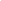 (Date) 				(lieu)IL EST PROPOSÉ PAR (nom complet), APPUYÉ par (nom complet) ET RÉSOLU À L’UNANIMITÉ OU À MAJORITÉ d’autoriser (nom complet de la personne autorisée), (titre), à déposer la demande de subvention pour le projet (nom du projet déposé) d’un montant de (____$) à l’appel de projets (année) de la MRC d’Antoine-Labelle dans le cadre de sa Politique de soutien aux organismes culturels. Il est également résolu que (nom complet de la personne autorisée), (titre), représente l’organisme et soit autorisé à signer tous les documents relatifs à la demande. ADOPTÉExtrait véritable et certifié, le DATESIGNATURES 